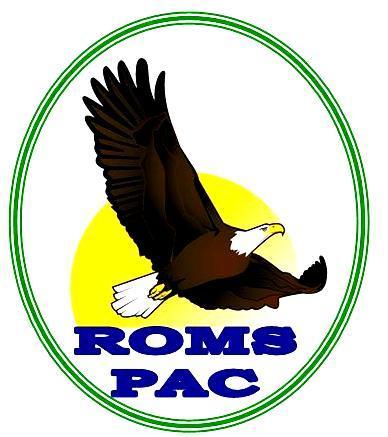 ROYAL OAK MIDDLE SCHOOLPAC Meeting MinutesWednesday, March 10, 7:00pmPresent: Co- Presidents: Luanne Richardson and Lena Palermo (also Co-Grade 8 Liaison), Treasurer: Don Mellings, Grants: Jill Shaw, Communications: Jen Snow, COPACS Rep: Julia Roemer, Secretary: Jenny Eastman, Member at Large: Lunch Program - Elisa Greenway, Member at Large: Tynke Landsmeer. 9 ROMS families were represented.Territorial Acknowledgment: We acknowledge and thank the W̱SÁNEĆ people on whose traditional territory we live, learn, and teach. The W̱SÁNEĆ people have lived and worked on this land since time immemorial.Budget Meeting to approve Teacher Requests 11 requests put forward by teachers for ~$8800.00 in total requestsWe are in an unusual budget situation with quite a bit of money available to fund requests this yearIt’s important to ensure some funds are left for next year as fundraising and costs may again be somewhat uncertain~$20,000 in general and gaming funds available to draw onGaming funds cannot be used to support curriculum related requestsDiscussion about requests for basic safety and core curriculum items (safety glasses, tape measures) and PAC’s role in funding these itemsDiscussion about PAC’s goal to fund items that benefit as many students as possible, not just one class or small clubWith COVID cohort structure, FAAS teachers need more supplies as they have each rotation for a longer period of time than in past years. Costs for wood have gone up dramatically as well.School kiln for firing pottery is broken, challenging to repair. May ask for PAC support to purchase a new one next year. Staff are looking into costs. For now, art teachers are doing other projects and are using FIMO and other clay that does not need firing. Decision to fund half of each of the sports equipment requestsACTION: Speak further with drama teachers about potential ways to fulfill their request for less money – LenaACTION: Speak further with Ms. Fuller and Mr. Ravenhill re: partial funding for sports equipment requests – Jill ACTION: Speak to Karen re: safety and core curriculum item requests - LuanneMOTION: To approve all teacher requests as amended -  by Jenny, seconded by Jill. CARRIEDAdditional Items for DiscussionDomino’s Pizza Fundraiser – families order online for a specific night and PAC receives $5 per order. Consider this for the night of our April 22 Family Kahoot? ACTION: Find out more about this fundraiser and determine if we can run this for April 22 – Luanne and Elisa Meeting adjourned at 8:30 pm: moved by Jenny, seconded by Julia. CARRIEDOngoing FundraisingPeninsula Coop Number: (58597) Put this number in your phone and don't forget to use it when you pay at the gas station or grocer.Country Grocer receipts: Save your receipts as PAC can earn gift cards to Country Grocer. The collection envelope is hanging by the PAC Bulletin Board at school.COBS bread: PAC participates in the COBS bread fundraising program. Mention Royal Oak when you go in and 5% will go back to our school with every purchase.Next PAC General Meetings: Wednesday, April 14, 7pm – online, Zoom link to be sent outItemNumber of ItemsTeacherTotal Request  Students who will benefit?Approved?1Virtual reality headsets30 @ $28 eachRyan$997.50Whole schoolYES2Safety glasses25 @ $4 eachMah$120.6425 Grade 8sYES, pending discussion with Karen 3Tape measures for Math10 @ $25 eachMah$250.003 classesYES, pending discussion with Karen4Pickle ball nets & equipment5 net sets, 3 ball setsRavenhill$979.00Whole schoolYES for $500.00 pending Jill’s discussion, may pay for full expense5Sewing supplies & new sewing machine1 machine & various supplies Lloyd & Johnson$500.00Whole school in FAAS rotationsYES6Woodshop supplies, glue, wood etcVariousReston$1000.00130 in FAAS wood rotationYES7Board games for classVariousJohnson$276.9120 this year, more in futureYES8Books with diverse characters for library~ 50 books @ $10 eachAdams$500.00Whole schoolYES9Bocce ball sets7 sets @$130 eachFuller$909.79Whole schoolYES for $500.00 pending Jill’s discussion, may pay for full expense10Headsets, projector, speakers, flipboardVarious Delong & Cardinal$2232.00120/term, 360-480YES for $1110.0011Art supplies, clay etcVariousCampbell/Gill/Kardash$1000.00180YESTOTAL APPROVED$8765.84$6734.05